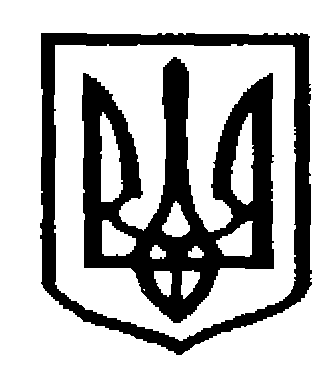 У К Р А Ї Н АЧернівецька міська радаУправління  освітивул. Героїв Майдану, 176, м. Чернівці, 58029 тел./факс (0372) 53-30-87  E-mail: osvitacv@gmail.com  Код ЄДРПОУ №02147345Про надання інформації щодо дітей з порушенням опорно-рухового апаратуНа виконання листа Департаменту освіти і науки Чернівецької обласної державної адміністрації (обласної військової адміністрації) від 11.04.2023   №01-34/855 та з метою облаштування повноцінних реабілітаційних центрів на базі лікарень необхідним спеціалізованим обладнанням, яке допоможе швидше і якісніше реабілітувати людей з травмами (порушеннями) опорно-рухового апарату,  Управління освіти Чернівецької міської ради просить надати інформацію щодо кількості дітей з порушенням опорно-рухового апарату у закладі освіти.Інформацію необхідно подати в електронному вигляді до 12:00 14.04.2023 року, перейшовши за покликанням:   http://surl.li/gipev Начальник  Управління                                                            Ірина ТКАЧУКЛюбов Чобанюк  53 72 2813.04.2023 № 06/01-39/723Керівникам закладів освіти Чернівецької міської ТГ